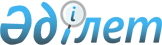 О проведении приписки граждан 1994 года рождения к призывному участку отдела по делам обороны Осакаровского районаРешение акима Осакаровского района Карагандинской области от 18 ноября 2010 года N 01. Зарегистрировано Управлением юстиции Осакаровского района Карагандинской области 21 декабря 2010 года N 8-15-132

      В соответствии со статьями 17 Закона Республики Казахстан от 8 июля 2005 года "О воинской обязанности и воинской службе", подпункта 13 пункта 1 статьи 33 Закона Республики Казахстан от 23 января 2001 года "О местном государственном управлении и самоуправлении в Республике Казахстан", пунктом 13 Постановления Правительства Республики Казахстан от 5 мая 2006 года N 371 "Об утверждении Правил о порядке ведения воинского учета военнообязанных и призывников в Республике Казахстан", Постановлением Правительства Республики Казахстан от 30 января 2010 года N 44 "Об утверждении Правил проведения военно-врачебной экспертизы и Положения об органах военно-врачебной экспертизы" РЕШИЛ:



      1. Провести в январе - марте 2011 года приписку к призывному участку отдела по делам обороны Осакаровского района граждан мужского пола, которым в год приписки исполняется семнадцать лет.



      2. Контроль за выполнением решения возложить на заместителя акима района Бикенова Нурлана Рахметуллиновича.



      3. Настоящее решение вводится в действие по истечении десяти календарных дней со дня первого официального опубликования.      Аким Осакаровского района                  Р. Абдикеров
					© 2012. РГП на ПХВ «Институт законодательства и правовой информации Республики Казахстан» Министерства юстиции Республики Казахстан
				